Zadania dla klasy IVa i IVb(22.06-25.06.2020)To już ostatnie zadania w tym roku dla Was. Mam nadzieję, że otrzymam je do 25.06.2020 r.Jeśli ktoś nie zrobił poprzednich, to bardzo proszę o uzupełnienie i odesłanie mi zrobionych zadań.Będę czekać na nie.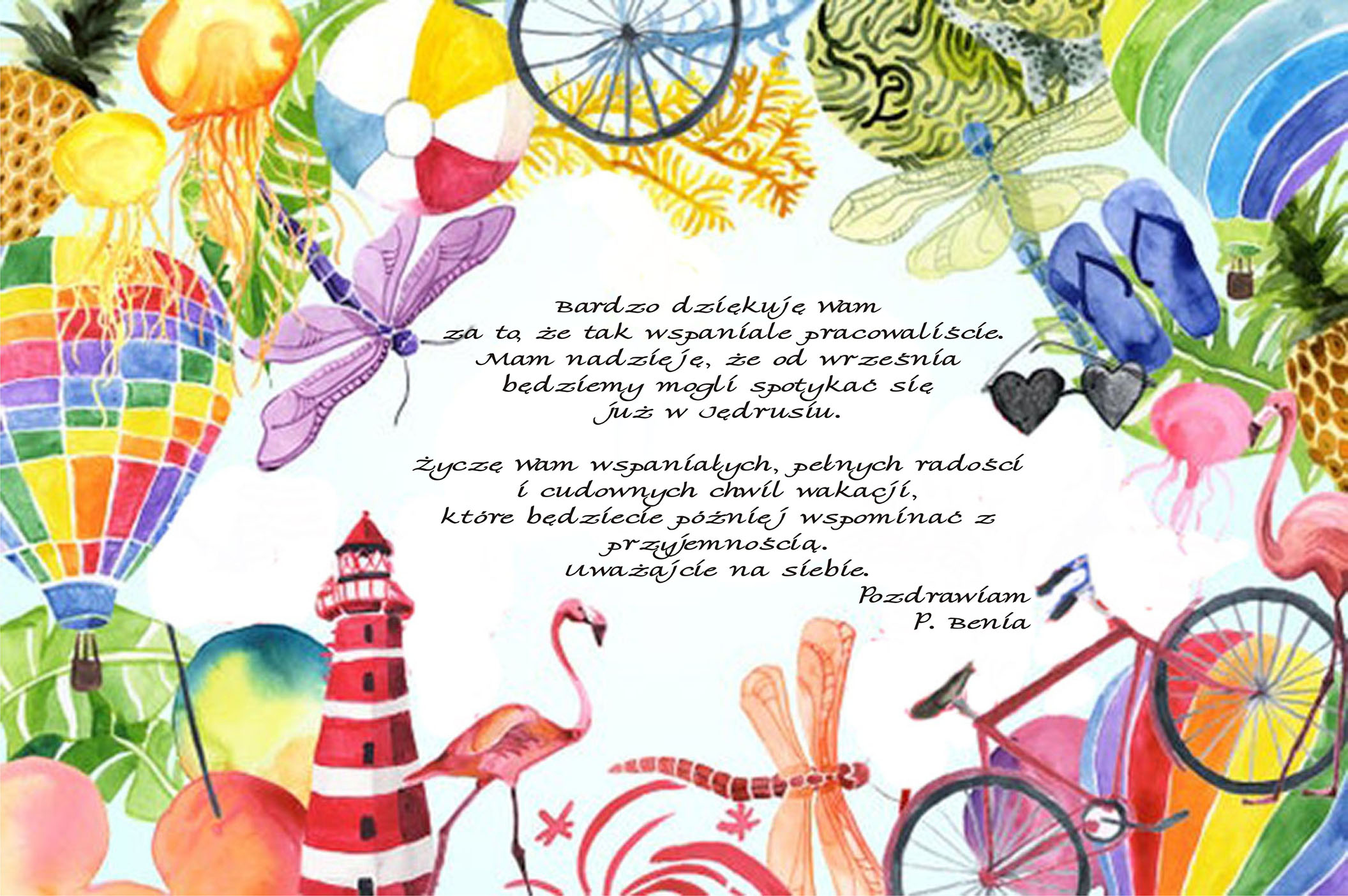 Rozwiąż działania. Pamiętaj o kolejności - najpierw mnożenie lub dzielenie, dopiero potem dodawanie i odejmowanie.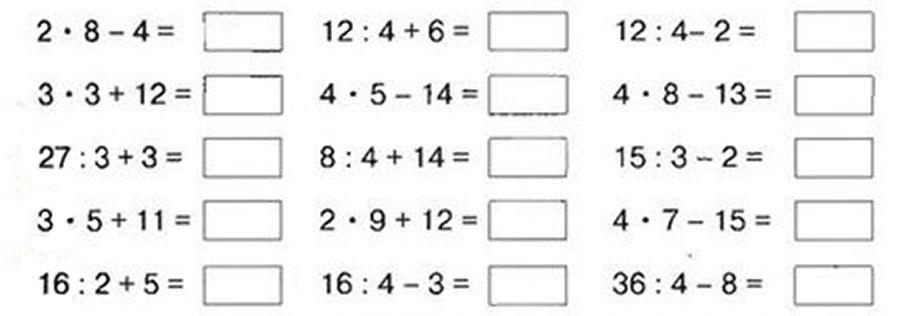 Rozwiąż działania i wpisz w odpowiednie miejsca wyniki.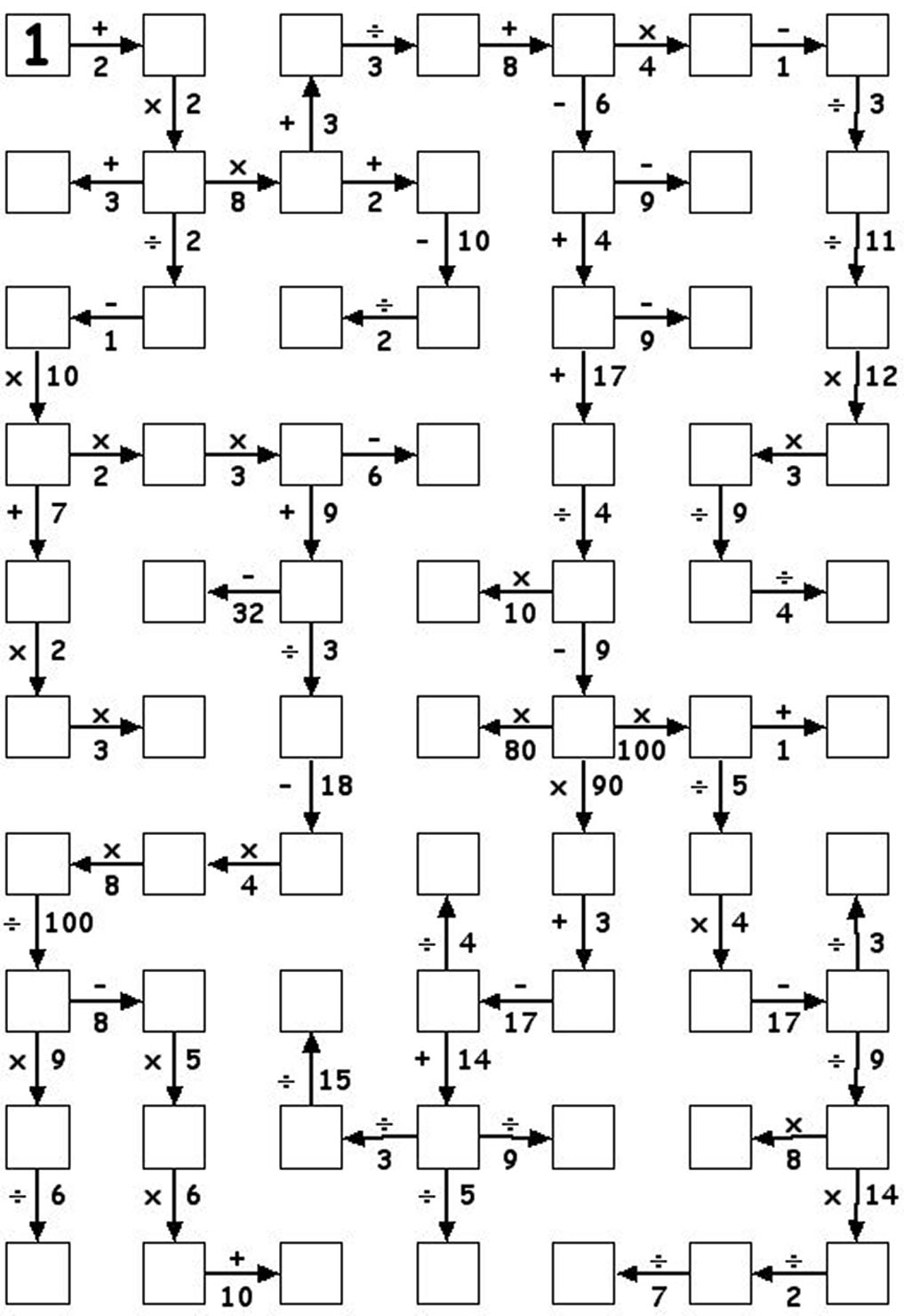 Policz ile jest zwierzątek na obrazku i wpisz  w odpowiednie miejsca.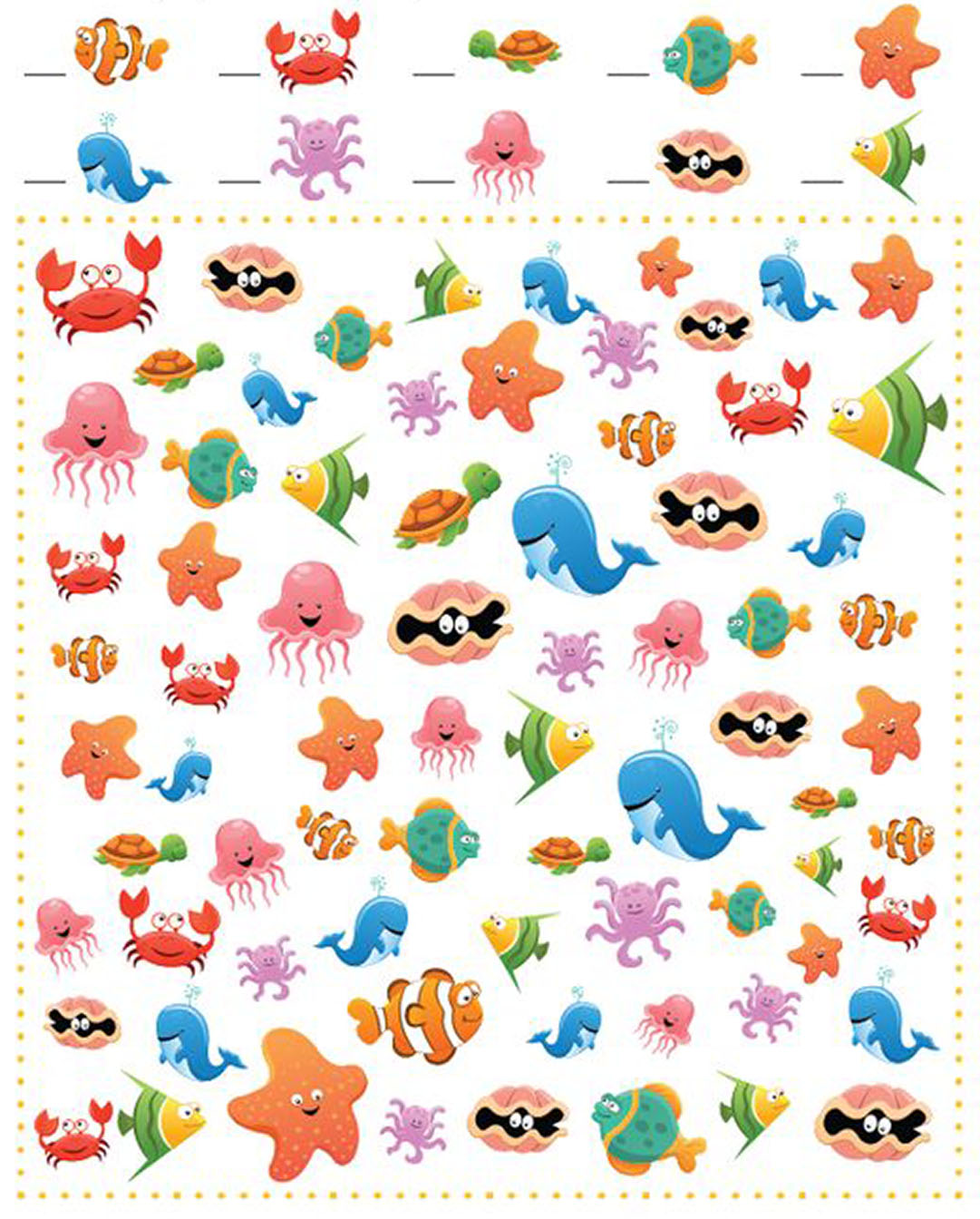 Połącz obrazki w pary.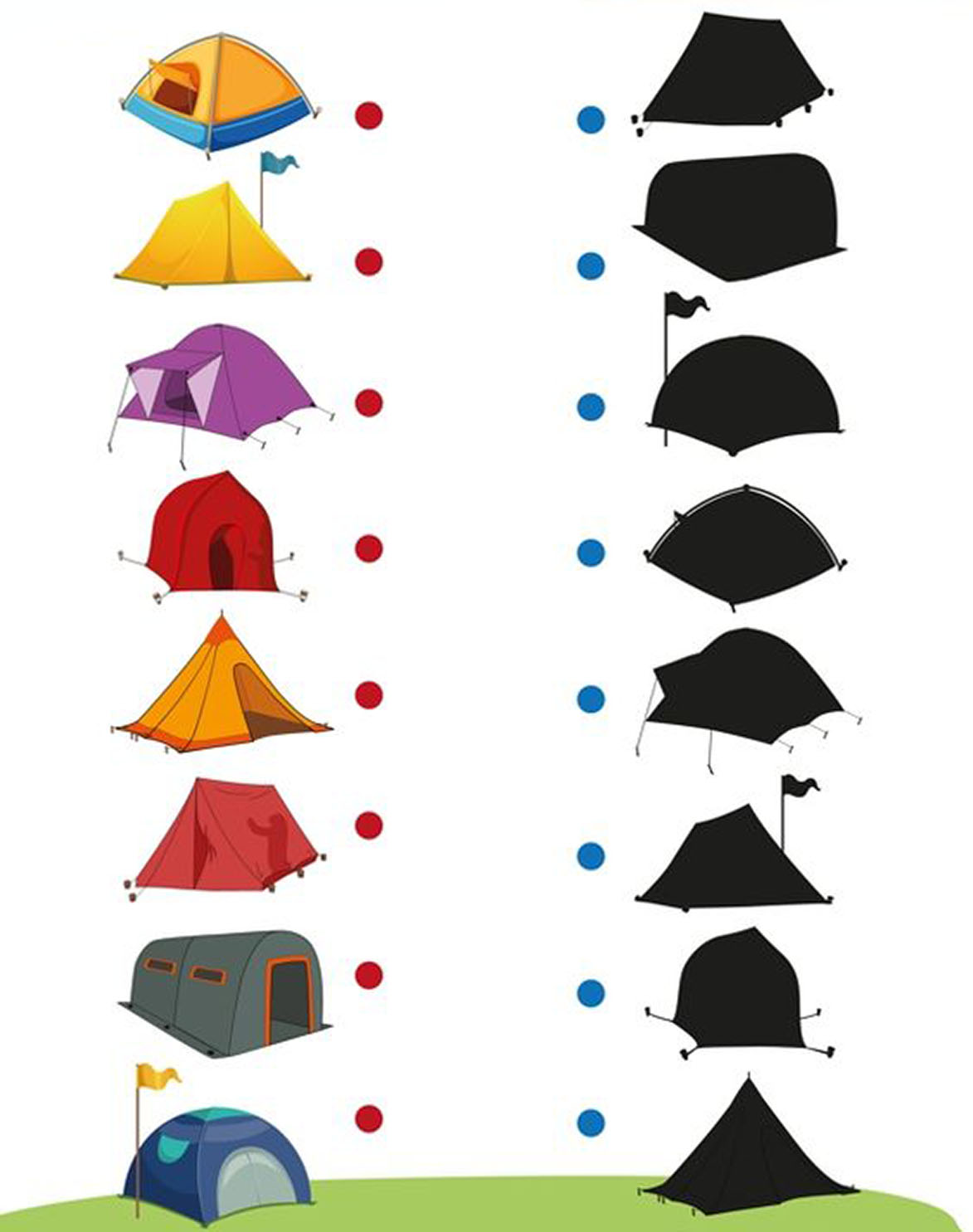 